COMMUNIQUÉ DE PRESSEA l’Attention de Monsieur le Rédacteur en ChefVendredi 3 avril 2015 à 20h00 Salle du Mont Bar à Allègre à l’occasion d’une soirée amicale et festive, les membres de l’Association Pour Adultes et Jeunes Handicapés de Haute-Loire ont convié les autorités locales, les représentants des administrations pour faire le bilan de la semaine du 30 mars au          3 avril 2015, période au cours de laquelle une délégation roumaine de la ville de Bistrita, constituée de 10 professionnels du secteur médico-social a pu rencontrer l’ensemble des équipes d’accompagnement des établissements gérés par l’APAJH 43, mais également le service de pédopsychiatrie de l’hôpital Sainte-Marie, ainsi que les services du Conseil Général : Protection de l’enfance et Protection maternelle infantile.L’équipe de Bistrita, sous la direction de son directeur Marin Minc a répondu à l’invitation de l’APAJH 43 afin de connaître les pratiques, les actions, les types d’accompagnements à l’intention des enfants et adolescents en situation de handicap.Le partenariat APAJH 43 / INNOCENTI Bistrita s’inscrit dans une continuité d’actions de solidarité amorcées et engagées, depuis plus de 10 ans, par Solidarité Laïque au plan national et par Jean-Jacques Orfeuvre, alors directeur du CAMSP APAJH d’Espaly.Marin Minc, avec une grande détermination et un engagement personnel hors du commun, est enfin parvenu à mettre en place une structure pour enfants/adolescents en difficultés ou enfants/adolescents en situation de handicap de 0 à 16 ans, sur le secteur de Bistrita grâce aux moyens financiers apportés par le Fondation Innoncenti de Michael Carroll et l’autorisation administrative du gouvernement local roumain lequel n’apporte aucun crédit de fonctionnement et d’équipement.Tout au long de la semaine, les professionnels de l’équipe pluridisciplinaire du centre roumain, première initiative de cette nature dans le pays, ont à l’occasion de rencontres des équipes des établissements de Haute-Loire échangé sur les pratiques, sur les équipements, sur les activités, sur les accompagnements que les uns et les autres ont pu ou souhaitent mettre en place.Les propos tenus par Marin Minc pour remercier l’APAJH de cette initiative partenariale ainsi que les propos du président de l’APAJH 43 Christian Marrel ont traduit la grande satisfaction de tous et lancé l’idée d’essayer de mettre en place la visite d’une délégation de Haute-Loire pour aller à Bistrita.A noter la participation à cette soirée et à l’invitation de l’APAJH 43, la présence des bénévoles de l’Association Echarpes Velay Roumanie de Madame Liabeuf, laquelle depuis plusieurs années envoie aux familles roumaines des vêtements tricotés par des personnes âgés du Monastier, St-Julien Chapteuil, Landos, Allègre, St Jean de Nay etc.. Le transport de ces ouvrages en partenariat avec l’APAJH 43 a permis l’envoi d matériels médicaux, de mobiliers, de fauteuils, d’aides techniques etc…Le séjour a pu être agrémenté de la découverte pour la délégation roumaine du site de la Chaise-Dieu, du Puy-en-Velay, d’Aiguilhe. Remerciements à Messieurs Falcon et Dubois ainsi qu’aux interprètes, Messieurs Bogdan, Aldé, Dari, lesquels se sont mis gracieusement à la disposition de l’APAJH 43 pour accompagner leurs compatriotesRemerciements à tous les acteurs de cette semaine : personnels des établissements de l’APAJH 43 (CAMSP – MAS – SAMSAH – REZOCAMSP – SSESD), représentants élus, familles, personnes en situation de handicap, secrétariat, bénévoles, adhérents de l’association.30 mars – 3 avril 2015  5 jours de solidarité, d’échanges, d’amitié pour que les personnes en situation de handicap accèdent à une entière et pleine citoyenneté, quelque soit le pays dans lequel elles vivent30 mars – 3 avril 2015  - 5 jours pour promouvoir le VIVRE ENSEMBLE.									Christian MARREL 									Président 	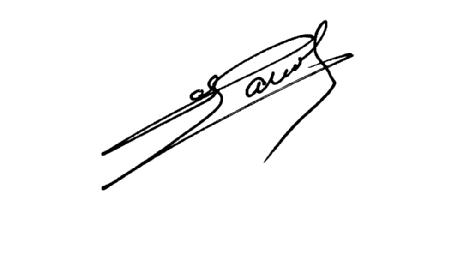 